Práce: bakalářskáPosudek: vedoucíhoPráci hodnotil: doc. PhDr. Nikolaj Demjančuk, CSc.Práci předložila: Kateřina JesínkováNázev práce: Freudova psychoanalýza a umělecká kreativita1.	CÍL PRÁCE (uveďte, do jaké míry byl naplněn):Cílem autorky bylo na základě studia relevantní literatury reflektovat estetické aspekty psychoanalýzy a její vztah k uměleckému ztvárnění světa, člověka, kultury. Autorka postupovala dle zadání bakalářské práce a úspěšně naplnila všechny stanovené záměry.2.	OBSAHOVÉ ZPRACOVÁNÍ (náročnost, tvůrčí přístup, proporcionalita teoretické a vlastní práce, vhodnost příloh apod.): Autorka se zhostila tématu samostatně a cílevědomě. Na základě studia primární a sekundární literatury osvojuje nezbytný pro řešení stanovených problémů pojmový aparát psychoanalýzy a estetiky, aby v další části mohla analyzovat vliv psychoanalýzy na umění. Zvolené téma vyžadovalo náročnou teoretickou práci, kterou autorka realizuje samostatně a důsledně.Na základě studia odborné literatury autorka vytvořila ucelený koncept vlivu psychoanalýzy na umění. To umožnilo formulovat otázku terapeutického působení umění na duchovní život člověka.3.	FORMÁLNÍ ÚPRAVA (jazykový projev, správnost citace a odkazů na literaturu, grafická úprava, přehlednost členění kapitol, kvalita tabulek, grafů a příloh apod.):Jazykový projev práce je dobrý. Odkazy na citovanou literaturu a poznámkový aparát jsou v pořádku. Grafická úprava a členění práce jsou přehledné. Autorka mohla více využít možností, které poskytuje poznámkový aparát, což by obohatilo práci.4.	STRUČNÝ KOMENTÁŘ HODNOTITELE (celkový dojem z práce, silné a slabé stránky, originalita myšlenek apod.):Práce je samostatnou a způsobem zpracování naplňuje požadavky kladené na bakalářskou práci. Svým obsahem a strukturou vymezuje zajímavou cestu pro hlubší a detailnější zpracování tématu. Osvojené a ověřené autorkou metodologické postupy mohou být východiskem pro pokračování studia umělecké kreativity.5.	OTÁZKY A PŘIPOMÍNKY DOPORUČENÉ K BLIŽŠÍMU VYSVĚTLENÍ PŘI OBHAJOBĚ (jedna až tři):6.	NAVRHOVANÁ ZNÁMKA (výborně, velmi dobře, dobře, nevyhověl): velmi dobřeDatum: 	14.08.2013							Podpis: 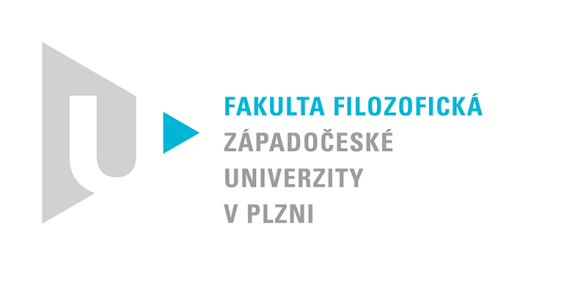 Katedra filozofiePROTOKOL O HODNOCENÍ PRÁCE